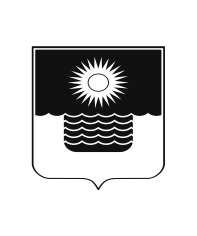 АДМИНИСТРАЦИЯ МУНИЦИПАЛЬНОГО ОБРАЗОВАНИЯГОРОД-КУРОРТ ГЕЛЕНДЖИКПОСТАНОВЛЕНИЕот 13 октября 2022 года 	                    		                 		 № 2243г. ГеленджикО внесении изменений в муниципальную программу муниципального образования город-курорт Геленджик «Комплексное и устойчивое развитие муниципального образования город-курорт Геленджик в сфере строительства и архитектуры» на 2020-2025 годы, утвержденную постановлением администрации муниципального образования город-курорт Геленджик от 18 декабря 2019 года №3002 (в редакции постановления администрации муниципального образования город-курорт Геленджикот 23 сентября 2022 года №2100)В целях уточнения объемов финансирования на реализацию мероприятий муниципальной программы муниципального образования город-курорт         Геленджик «Комплексное и устойчивое развитие муниципального образования город-курорт Геленджик в сфере строительства и архитектуры» на              2020-2025 годы, утвержденной постановлением администрации                      муниципального образования город-курорт Геленджик от 18 декабря                  2019 года   №3002,  в соответствии с решением Думы муниципального образования город-курорт Геленджик от 24 декабря 2021 года № 451 «О бюджете муниципального   образования город-курорт Геленджик на 2022 год и на плановый период       2023-2024 годов» (в редакции решения Думы муниципального образования    город-курорт Геленджик от 16 августа              2022 года № 532), руководствуясь          статьями 16, 37, 43 Федерального закона от 6 октября 2003 года №131-ФЗ «Об общих принципах организации местного самоуправления в Российской         Федерации» (в редакции Федерального закона от 14 июля 2022 года           №253-ФЗ), статьями 8, 36, 72 Устава муниципального образования город-курорт Геленджик, п о с т а н о в л я ю:1. Утвердить изменения в муниципальную программу муниципального     образования город-курорт Геленджик «Комплексное и устойчивое развитие        муниципального образования город-курорт Геленджик в сфере строительства и    архитектуры» на 2020-2025 годы,  утвержденную постановлением администрации    муниципального образования город-курорт Геленджик от   18 декабря 2019 года    №3002 «Об утверждении муниципальной программы муниципального           образования город-курорт Геленджик «Комплексное и устойчивое развитие муниципального образования город-курорт Геленджик в сфере строительства и архитектуры» на 2020-2025 годы» (в редакции постановления администрации муниципального образования город-курорт Геленджик от 23 сентября 2022 года №2100) (прилагается). 2. Обнародовать настоящее постановление посредством размещения его в специально установленных местах и разместить на официальном сайте          администрации муниципального образования город-курорт Геленджик в       информационно-телекоммуникационной сети «Интернет» (www.gelendzhik.org).3. Постановление вступает в силу со дня его подписания.А.А. Богодистов, глава администрации муниципального образования город-курорт Геленджик   		                        Приложение УТВЕРЖДЕНЫпостановлением администрации муниципального образованиягород-курорт Геленджикот 13.10.2022 года №2243ИЗМЕНЕНИЯ,внесенные в муниципальную программу муниципального образования город-курорт Геленджик «Комплексное и устойчивое развитие муниципального образования город-курорт Геленджик в сфере строительства и архитектуры» на 2020-2025 годы, утвержденную постановлением администрации муниципального образования город-курорт Геленджик от 18 декабря 2019 года №3002 (в редакции постановления администрации муниципального образования город-курорт Геленджикот 23 сентября 2022 года №2100)(далее – Программа)1.  Строку 11 паспорта Программы изложить в следующей редакции:«».2. Таблицу №2  раздела 4 изложить в следующей редакции                                                                                                                  «Таблица №23. Пункт  2.3 приложения 1 к Программе изложить в следующей редакции:	4. Пункт  2.5 приложения 1 к Программе изложить в следующей редакции:5. Строку 8 паспорта Подпрограммы «Развитие общественной инфраструктуры муниципального образования город-курорт Геленджик» (далее – Подпрограммы)  на 2020-2025 годы изложить в следующей редакции: «».6. Абзац второй раздела 3 Подпрограммы изложить в следующей редакции: Ресурсное обеспечение реализации подпрограммы за счет средств краевого бюджета осуществляется в рамках постановления главы администрации (губернатора) Краснодарского края от 12 октября 2015 года №943 «Об утверждении государственной программы Краснодарского края «Социально-экономическое и инновационное развитие Краснодарского края», постановления главы администрации (губернатора)    Краснодарского края   от    30 ноября 2021 года №857 «Об утверждении государственной программы Краснодарского края «Развитие общественной инфраструктуры» и о внесении изменения в постановление главы администрации (губернатора) Краснодарского края от 01 июля 2013 года №685 «Об утверждении перечня государственных программ Краснодарского края», государственной программы Краснодарского края «Развитие жилищно-коммунального хозяйства», утвержденной постановления главы администрации (губернатора) Краснодарского края от 12 октября 2015 года №967. 7. Таблицу №1 раздела 3 Подпрограммы  годы изложить в следующей редакции:«Таблица №1Обоснование ресурсного обеспечения подпрограммы».8. Приложение  к Подпрограмме изложить в следующей редакции: «Приложениек подпрограмме «Развитие общественной инфраструктуры муниципального образования город-курорт Геленджик» на 2020-2025 годы (в редакции постановления администрации муниципального образования город-курорт Геленджикот 13.10.2022 года №2243)ПЕРЕЧЕНЬ МЕРОПРИЯТИЙ ПОДПРОГРАММЫ муниципального образования город-курорт Геленджик«Развитие общественной инфраструктуры муниципального образования город-курорт Геленджик»на 2020-2025 годы                                                          ».9. «Приложение 9 к Программе изложить в следующей редакции:«Приложение 9к муниципальной программе муниципального образования            город-курорт Геленджик «Комплексное и устойчивое развитиемуниципального образования            город-курорт Геленджик в сфере строительства и архитектуры» на 2020-2025 годы (в редакции постановления администрации муниципального образования 	город-курорт Геленджик   от 13.10.2022 года №2243)ИНФОРМАЦИЯоб объекте капитального строительства:«Проектирование и строительство блока на 400 мест на территории муниципального бюджетного образовательного учреждения средней общеобразовательной школы №7 имени П.Д. Стеняевой муниципального образования город-курорт Геленджик, расположенного по адресу: г. Геленджик,             с. Кабардинка, ул. Революционная, 10».10. Приложение 12 к Программе изложить в следующей редакции:«Приложение 12к муниципальной программе муниципального образования               город-курорт Геленджик «Комплексное и устойчивое развитиемуниципального образования             город-курорт Геленджик в сфере строительства и архитектуры» на 2020-2025 годы (в редакции постановления администрации муниципального образования 	город-курорт Геленджик         от 13.10.2022 года №2243)ИНФОРМАЦИЯоб объекте капитального строительства:«Проектирование и строительство блока на 400 мест на территории муниципального бюджетного общеобразовательного учреждения средей общеобразовательной школы №2, расположенного по адресу: г. Геленджик,                ул. Полевая, д. 2».11. Приложение 13 к Программе изложить в следующей редакции«Приложение 13к муниципальной программе муниципального образования                город-курорт Геленджик «Комплексное и устойчивое развитиемуниципального образования            город-курорт Геленджик в сфере строительства и архитектуры» на 2020-2025 годы (в редакции постановления администрации муниципального образования 	город-курорт Геленджик  от 13.10.2022 года №2243)ИНФОРМАЦИЯоб объекте капитального строительства:«Проектирование и строительство школы  на 1550 мест, расположенной по адресу: г. Геленджик, ул. Пионерская, б/н»12. «Приложение 30 к Программе изложить в следующей редакции:«Приложение 30к муниципальной программе муниципального образования            город-курорт Геленджик «Комплексное и устойчивое развитиемуниципального образования           город-курорт Геленджик в сфере строительства и архитектуры» на 2020-2025 годы (в редакции постановления администрации муниципального образования 	город-курорт Геленджик                                                                 от 13.10.2022 года №2243)ИНФОРМАЦИЯоб объекте капитального строительства:«Проектирование и строительство спортивного зала МБОУ СОШ 21                           им. Евгения Савицкого, по адресу: г. Геленджик, с. Береговое, ул. Мира, 25».13. Дополнить Программу приложением 34 следующего содержания::«Приложение 34к муниципальной программе муниципального образования             город-курорт Геленджик «Комплексное и устойчивое развитиемуниципального образования            город-курорт Геленджик в сфере строительства и архитектуры» на 2020-2025 годы (в редакции постановления администрации муниципального образования 	город-курорт Геленджик                                от 13.10.2022 года №2243)ИНФОРМАЦИЯоб объекте капитального строительства:«Реконструкция очистных сооружений канализации «Кабардинка» расположенного по адресу: Краснодарский край, г. Геленджик, с. Кабардинка.Н.В. Мальцева, исполняющий обязанности начальника управления строительстваадминистрации муниципального образованиягород-курорт Геленджик                                                                 программе Объемы и источники финансирования муниципальной программы, в том числе на финансовое обеспечение проектовобъем финансирования муниципальной программы составляет 6 889 299,6 тыс. рублей и 11 400*тыс. рублей, из них:за счет средств федерального бюджета – 593 353,8 тыс. рублей, в том числе по годам:2020 год – 1 370,0 тыс. рублей;2021 год – 1 560,1 тыс. рублей;2022 год – 6 859,3 тыс. рублей;2023 год – 67 518,2 тыс. рублей;2024 год – 516 046,2 тыс. рублей;2025 год – 0,0 тыс. рублей;за счет средств краевого бюджета – 4 439 001,0 тыс. рублей, в том числе по годам:2020 год – 3 867,7 тыс. рублей;2021 год – 38 560,6 тыс. рублей;2022 год – 336 879,1 тыс. рублей;2023 год – 1 218 878,0 тыс. рублей;2024 год – 772 415,9 тыс. рублей;2025 год – 2 068 399,7 тыс. рублей;за счет средств бюджета муниципального образования город-курорт Геленджик (далее – местный бюджет) – 1 720 399,8 тыс. рублей и 11 400* тыс. рублей, в том числе по годам:2020 год – 84 725,8 тыс. рублей;2021 год – 188 063,5 тыс. рублей и 11 400*тыс. рублей;2022 год – 346 587,9 тыс. рублей;2023 год – 155 205,5 тыс. рублей;2024 год – 92 896,0 тыс. рублей;2025 год – 852 921,1 тыс. рублей;за счет внебюджетных источников –136 545,0 тыс. рублей, в том числе по годам:2020 год – 8 852,4 тыс. рублей;2021 год – 11 692,6 тыс. рублей;2022 год – 100 000,0 тыс. рублей;2023 год – 8 000,0 тыс. рублей;2024 год – 8 000,0 тыс. рублей;2025 год – 0,0 тыс. рублей* Денежные обязательства получателей средств местного бюджета, не исполненные в 2020 году.* Денежные обязательства получателей средств местного бюджета, не исполненные в 2020 году.Годы реализацииОбъем финансирования, тыс. рублейОбъем финансирования, тыс. рублейОбъем финансирования, тыс. рублейОбъем финансирования, тыс. рублейОбъем финансирования, тыс. рублейГоды реализациивсегов разрезе источников финансированияв разрезе источников финансированияв разрезе источников финансированияв разрезе источников финансированияГоды реализациивсегофедеральный бюджеткраевой бюджетместный бюджетВнебюджетные источники123456Основное мероприятиеОсновное мероприятиеОсновное мероприятиеОсновное мероприятиеОсновное мероприятиеОсновное мероприятие202017 748,40,00,017 748,40,0202124 168,80,00,024 168,80,0202250 434,60,00,050 434,60,020230,00,00,00,00,020240,00,00,00,00,02025106 883,20,00,0106 883,20,0Всего 199 235,00,00,0199 235,00,0Подпрограмма «Развитие общественной инфраструктуры муниципального образования город-курорт Геленджик» на 2020-2025 годыПодпрограмма «Развитие общественной инфраструктуры муниципального образования город-курорт Геленджик» на 2020-2025 годыПодпрограмма «Развитие общественной инфраструктуры муниципального образования город-курорт Геленджик» на 2020-2025 годыПодпрограмма «Развитие общественной инфраструктуры муниципального образования город-курорт Геленджик» на 2020-2025 годыПодпрограмма «Развитие общественной инфраструктуры муниципального образования город-курорт Геленджик» на 2020-2025 годыПодпрограмма «Развитие общественной инфраструктуры муниципального образования город-курорт Геленджик» на 2020-2025 годы202039 650,20,00,039 650,20,0202185 030,00,00,085 030,00,0202111 400,0*0,00,011 400,0*0,02022532 052,50,0310 203,4221 849,10,020231 409 725,366 545,71 217 421,7125 757,90,020241 349 163,7515 029,8770 615,063 518,90,020252 788 962,40,02 068 399,7720 562,70,0Всего по подпрограмме6 204 584,1581 575,50,04 366 639,80,01 256 368,80,0Всего по подпрограмме11 400,0*581 575,50,04 366 639,80,011 400,0*0,0Подпрограмма «Жилище» на 2020-2025 годыПодпрограмма «Жилище» на 2020-2025 годыПодпрограмма «Жилище» на 2020-2025 годыПодпрограмма «Жилище» на 2020-2025 годыПодпрограмма «Жилище» на 2020-2025 годыПодпрограмма «Жилище» на 2020-2025 годы202019 843,11 370,03 867,75 753,08 852,4202119 950,21 560,12 403,64 293,911 692,62022151 053,26 859,317 569,826 624,1100 000,0202313 834,3972,51 456,33 405,58 000,0202414 222,81 016,41 800,93 405,58 000,020252 400,00,00,02 400,00,0Всего по подпрограмме221 303,611 778,327 098,345 882,0136 545,0Подпрограмма «Подготовка градостроительной и землеустроительной документации на территории муниципального образования город-курорт Геленджик» на 2020-2025 годыПодпрограмма «Подготовка градостроительной и землеустроительной документации на территории муниципального образования город-курорт Геленджик» на 2020-2025 годыПодпрограмма «Подготовка градостроительной и землеустроительной документации на территории муниципального образования город-курорт Геленджик» на 2020-2025 годыПодпрограмма «Подготовка градостроительной и землеустроительной документации на территории муниципального образования город-курорт Геленджик» на 2020-2025 годыПодпрограмма «Подготовка градостроительной и землеустроительной документации на территории муниципального образования город-курорт Геленджик» на 2020-2025 годыПодпрограмма «Подготовка градостроительной и землеустроительной документации на территории муниципального образования город-курорт Геленджик» на 2020-2025 годы202021 574,20,00,021 574,20,02021110 727,80,036 157,074 570,80,0202256 786,00,09 105,947 680,10,0202326 042,10,00,026 042,10,0202425 971,60,00,025 971,60,0202523 075,20,00,023 075,20,0Всего по подпрограмме264 176,90,045 262,9218 914,00,0Общий объем финансирования по муниципальной программеОбщий объем финансирования по муниципальной программеОбщий объем финансирования по муниципальной программеОбщий объем финансирования по муниципальной программеОбщий объем финансирования по муниципальной программеОбщий объем финансирования по муниципальной программе202098 815,91 370,03 867,784 725,88 852,42021239 876,81 560,138 560,6188 063,511 692,6202111 400,0*1 560,138 560,611 400,0*11 692,62022790 326,36 859,3336 879,1346 587.9100 000,020231 449 601,767 518,21 218 878,0155 205,58 000,020241 389 358,1516 046,2772 415,992 896,08 000,020252 921 320,8 0,02 068 399,7852 921,10,0Всего по муниципальной программе6 889 299,6593 353,84 439 001,01 720 399,8136 545,0Всего по муниципальной программе11 400,0*593 353,84 439 001,011 400,0*136 545,0Из них расходы, связанные с осуществлением капитальных вложений в объекты капитального строительства муниципальной собственностиИз них расходы, связанные с осуществлением капитальных вложений в объекты капитального строительства муниципальной собственностиИз них расходы, связанные с осуществлением капитальных вложений в объекты капитального строительства муниципальной собственностиИз них расходы, связанные с осуществлением капитальных вложений в объекты капитального строительства муниципальной собственностиИз них расходы, связанные с осуществлением капитальных вложений в объекты капитального строительства муниципальной собственностиИз них расходы, связанные с осуществлением капитальных вложений в объекты капитального строительства муниципальной собственности202033 503,50,00,033 503,50,0202179 991,30,00,079 991,30,0202111 400,0*0,00,011 400,0*2022525 660,30,0310 203,4215 456,90,020231 403 193,366 545,71 217 421,7119 225,90,020241 342 631,7515 029,8770 615,056 986,90,020252 783 235,80,02 068 399,7714 836,10,0Всего 6 168 215,9581 575,54 366 639,81 220 000,60,0Всего 11 400,0*581 575,54 366 639,811 400,0*0,0* Денежные обязательства получателей средств местного бюджета, не исполненные в 2020 году.* Денежные обязательства получателей средств местного бюджета, не исполненные в 2020 году.* Денежные обязательства получателей средств местного бюджета, не исполненные в 2020 году.* Денежные обязательства получателей средств местного бюджета, не исполненные в 2020 году.* Денежные обязательства получателей средств местного бюджета, не исполненные в 2020 году.* Денежные обязательства получателей средств местного бюджета, не исполненные в 2020 году.2.3Количество дополнительных мест в муниципальных образовательных учреждениях муниципального образования город-курорт Геленджик, созданных путем строительства новых зданий муниципальных общеобразовательных учреждениймест-----1550-2.5Количество обеспеченных социально значимых объектов инженерной инфраструктуройед.--1---4Объемы и источники финансирования подпрограммы, в том числе на финансовое обеспечение проектовобъем финансирования муниципальной программы составляет 6 204 584,1 тыс. рублей и 11 400*тыс. рублей, из них:за счет средств федерального бюджета – 581 575,5 тыс. рублей, в том числе по годам:2020 год – 0,0 тыс. рублей;2021 год – 0,0 тыс. рублей;2022 год – 0,0 тыс. рублей;2023 год – 66 545,7 тыс. рублей;2024 год – 515 029,8 тыс. рублей;2025 год – 0,0 тыс. рублей;за счет средств краевого бюджета – 4 366 639,8 тыс. рублей, в том числе по годам:2020 год – 0,0 тыс. рублей;2021 год – 0,0 тыс. рублей;2022 год – 310 203,4 тыс. рублей;2023 год – 1 217 421,7 тыс. рублей;2024 год – 770 615,0 тыс. рублей;2025 год – 2 068 399,7 тыс. рублей;за счет средств бюджета муниципального образования город-курорт Геленджик (далее – местный бюджет) – 1 256 368,8 тыс. рублей и 11 400* тыс. рублей, в том числе по годам:2020 год – 39 650,2 тыс. рублей;2021 год – 85 030,0 тыс. рублей и 11 400*тыс. рублей;2022 год – 221 849,1 тыс. рублей;2023 год – 125 757,9 тыс. рублей;2024 год – 63 518,9 тыс. рублей;2025 год – 720 562,7 тыс. рублей.Годы реализацииОбъем финансирования, тыс. рублейОбъем финансирования, тыс. рублейОбъем финансирования, тыс. рублейОбъем финансирования, тыс. рублейОбъем финансирования, тыс. рублейОбъем финансирования, тыс. рублейГоды реализациивсегов разрезе источников финансированияв разрезе источников финансированияв разрезе источников финансированияв разрезе источников финансированияв разрезе источников финансированияГоды реализациивсегофедеральный бюджеткраевой бюджеткраевой бюджетместный бюджетвнебюджетные источники1234456202039 650,20,00,00,039 650,20,0202185 030,011 400,0*0,00,00,085 030,011 400,0*0,02022532 052,50,0310 203,4310 203,4221 849,10,020231 409 725,366 545,71 217 421,71 217 421,7125 757,90,020241 349 163,7515 029,8770 615,0770 615,063 518,90,020252 788 962,40,02 068 399,72 068 399,7720 562,70,0Всего по подпрограмме6 204 584,111 400,0*581 575,54 366 639,84 366 639,81 256 368,811 400,0*0,0Из них расходы, связанные с осуществлением капитальных вложений в объекты капитального строительства муниципальной собственностиИз них расходы, связанные с осуществлением капитальных вложений в объекты капитального строительства муниципальной собственностиИз них расходы, связанные с осуществлением капитальных вложений в объекты капитального строительства муниципальной собственностиИз них расходы, связанные с осуществлением капитальных вложений в объекты капитального строительства муниципальной собственностиИз них расходы, связанные с осуществлением капитальных вложений в объекты капитального строительства муниципальной собственностиИз них расходы, связанные с осуществлением капитальных вложений в объекты капитального строительства муниципальной собственностиИз них расходы, связанные с осуществлением капитальных вложений в объекты капитального строительства муниципальной собственности202033 503,50,00,00,033 503,50,0202179 991,311 400,0*0,00,00,079 991,311 400,0*0,02022525 660,30,00,0310 203,4215 456,90,00,020231 403 193,366 545,766 545,71 217 421,7119 225,90,020241 342 631,7515 029,8515 029,8770 615,056 986,90,020252 783 235,80,00,02 068 399,7714 836,10,0Всего6 168 215,911 400,0581 575,5581 575,54 366 639,81 220 000,611 400,00,0* Денежные обязательства получателей средств местного бюджета, не исполненные в 2020 году.* Денежные обязательства получателей средств местного бюджета, не исполненные в 2020 году.* Денежные обязательства получателей средств местного бюджета, не исполненные в 2020 году.* Денежные обязательства получателей средств местного бюджета, не исполненные в 2020 году.* Денежные обязательства получателей средств местного бюджета, не исполненные в 2020 году.* Денежные обязательства получателей средств местного бюджета, не исполненные в 2020 году.* Денежные обязательства получателей средств местного бюджета, не исполненные в 2020 году.№ п/пНаименование мероприятияГоды реализацииОбъем финансирования, тыс. рублейОбъем финансирования, тыс. рублейОбъем финансирования, тыс. рублейОбъем финансирования, тыс. рублейОбъем финансирования, тыс. рублейНепосредственный результат реализации мероприятия Муниципальный заказчик, главный распорядитель бюджетных средств, исполнитель  № п/пНаименование мероприятияГоды реализациивсегов разрезе источников финансированияв разрезе источников финансированияв разрезе источников финансированияв разрезе источников финансированияНепосредственный результат реализации мероприятия Муниципальный заказчик, главный распорядитель бюджетных средств, исполнитель  № п/пНаименование мероприятияГоды реализациивсегофедеральный бюджеткраевой бюджетместный бюджетвнебюджетные источникиНепосредственный результат реализации мероприятия Муниципальный заказчик, главный распорядитель бюджетных средств, исполнитель  123456789101Цель: повышение уровня жизни населения муниципального образования город-курорт Геленджик посредством развития общественной инфраструктурыЦель: повышение уровня жизни населения муниципального образования город-курорт Геленджик посредством развития общественной инфраструктурыЦель: повышение уровня жизни населения муниципального образования город-курорт Геленджик посредством развития общественной инфраструктурыЦель: повышение уровня жизни населения муниципального образования город-курорт Геленджик посредством развития общественной инфраструктурыЦель: повышение уровня жизни населения муниципального образования город-курорт Геленджик посредством развития общественной инфраструктурыЦель: повышение уровня жизни населения муниципального образования город-курорт Геленджик посредством развития общественной инфраструктурыЦель: повышение уровня жизни населения муниципального образования город-курорт Геленджик посредством развития общественной инфраструктурыЦель: повышение уровня жизни населения муниципального образования город-курорт Геленджик посредством развития общественной инфраструктурыЦель: повышение уровня жизни населения муниципального образования город-курорт Геленджик посредством развития общественной инфраструктуры1.1Задача №1. Строительство, реконструкция и техническое перевооружение объектов общественной инфраструктуры муниципального значения, направленных на создание новых мест в дошкольных и образовательных учрежденияхЗадача №1. Строительство, реконструкция и техническое перевооружение объектов общественной инфраструктуры муниципального значения, направленных на создание новых мест в дошкольных и образовательных учрежденияхЗадача №1. Строительство, реконструкция и техническое перевооружение объектов общественной инфраструктуры муниципального значения, направленных на создание новых мест в дошкольных и образовательных учрежденияхЗадача №1. Строительство, реконструкция и техническое перевооружение объектов общественной инфраструктуры муниципального значения, направленных на создание новых мест в дошкольных и образовательных учрежденияхЗадача №1. Строительство, реконструкция и техническое перевооружение объектов общественной инфраструктуры муниципального значения, направленных на создание новых мест в дошкольных и образовательных учрежденияхЗадача №1. Строительство, реконструкция и техническое перевооружение объектов общественной инфраструктуры муниципального значения, направленных на создание новых мест в дошкольных и образовательных учрежденияхЗадача №1. Строительство, реконструкция и техническое перевооружение объектов общественной инфраструктуры муниципального значения, направленных на создание новых мест в дошкольных и образовательных учрежденияхЗадача №1. Строительство, реконструкция и техническое перевооружение объектов общественной инфраструктуры муниципального значения, направленных на создание новых мест в дошкольных и образовательных учрежденияхЗадача №1. Строительство, реконструкция и техническое перевооружение объектов общественной инфраструктуры муниципального значения, направленных на создание новых мест в дошкольных и образовательных учреждениях1.1.1Основное мероприятие: «Строительство и реконструкция объектов отрасли «Образование»», в том числе:202023 746,10,00,023 746,10,01.1.1Основное мероприятие: «Строительство и реконструкция объектов отрасли «Образование»», в том числе:202126 125,70,00,026 125,70,01.1.1Основное мероприятие: «Строительство и реконструкция объектов отрасли «Образование»», в том числе:202111 400,0*0,00,011 400,0*0,01.1.1Основное мероприятие: «Строительство и реконструкция объектов отрасли «Образование»», в том числе:2022158 821,20,087 956,370 864,90,01.1.1Основное мероприятие: «Строительство и реконструкция объектов отрасли «Образование»», в том числе:2023109 252,3 0,043 321,865 930,50,01.1.1Основное мероприятие: «Строительство и реконструкция объектов отрасли «Образование»», в том числе:20242 299,8 0,00,02 299,80,01.1.1Основное мероприятие: «Строительство и реконструкция объектов отрасли «Образование»», в том числе:20251 601 929,70,01 419 199,7182 730,00,01.1.1Основное мероприятие: «Строительство и реконструкция объектов отрасли «Образование»», в том числе:всего1 922 174,80,01 550 477,8371 697,00,0Х1.1.1Основное мероприятие: «Строительство и реконструкция объектов отрасли «Образование»», в том числе:всего11 400,0*0,01 550 477,811 400,0*0,0Х1.1.1.1Проектирование и строительство детского сада по    ул. Революционной, 87 в с. Кабардинка г. Геленджика20205,10,00,05,10,0разработка ПСД – 1 шт.,2023 год-строительство управление строительства администрации муниципального образования город-курорт Геленджик (далее - управление строительства)1.1.1.1Проектирование и строительство детского сада по    ул. Революционной, 87 в с. Кабардинка г. Геленджика20210,00,00,00,00,0разработка ПСД – 1 шт.,2023 год-строительство управление строительства администрации муниципального образования город-курорт Геленджик (далее - управление строительства)1.1.1.1Проектирование и строительство детского сада по    ул. Революционной, 87 в с. Кабардинка г. Геленджика2022101 209,00,087 956,313 252,70,0разработка ПСД – 1 шт.,2023 год-строительство управление строительства администрации муниципального образования город-курорт Геленджик (далее - управление строительства)1.1.1.1Проектирование и строительство детского сада по    ул. Революционной, 87 в с. Кабардинка г. Геленджика202348 184,30,043 321,84 862,50,0разработка ПСД – 1 шт.,2023 год-строительство управление строительства администрации муниципального образования город-курорт Геленджик (далее - управление строительства)1.1.1.1Проектирование и строительство детского сада по    ул. Революционной, 87 в с. Кабардинка г. Геленджика20240,00,00,00,00,0разработка ПСД – 1 шт.,2023 год-строительство управление строительства администрации муниципального образования город-курорт Геленджик (далее - управление строительства)1.1.1.1Проектирование и строительство детского сада по    ул. Революционной, 87 в с. Кабардинка г. Геленджика20250,00,00,00,00,0разработка ПСД – 1 шт.,2023 год-строительство управление строительства администрации муниципального образования город-курорт Геленджик (далее - управление строительства)1.1.1.1Проектирование и строительство детского сада по    ул. Революционной, 87 в с. Кабардинка г. Геленджикавсего149 398,40,0131 278,118 120,30,0Хуправление строительства администрации муниципального образования город-курорт Геленджик (далее - управление строительства)1.1.1.2Проектирование и строительство детского сада по ул. Октябрьской, 51 в с. Адербиевка г. Геленджика20200,00,00,00,00,0разработка ПСД –1 шт.управление строительства1.1.1.2Проектирование и строительство детского сада по ул. Октябрьской, 51 в с. Адербиевка г. Геленджика20210,00,00,00,00,0разработка ПСД –1 шт.управление строительства1.1.1.2Проектирование и строительство детского сада по ул. Октябрьской, 51 в с. Адербиевка г. Геленджика20220,00,00,00,00,0разработка ПСД –1 шт.управление строительства1.1.1.2Проектирование и строительство детского сада по ул. Октябрьской, 51 в с. Адербиевка г. Геленджика20236 199,50,00,06 199,50,0разработка ПСД –1 шт.управление строительства1.1.1.2Проектирование и строительство детского сада по ул. Октябрьской, 51 в с. Адербиевка г. Геленджика20240,00,00,00,00,0разработка ПСД –1 шт.управление строительства1.1.1.2Проектирование и строительство детского сада по ул. Октябрьской, 51 в с. Адербиевка г. Геленджика202564 000,00,055 670,08 330,00,0разработка ПСД –1 шт.управление строительства1.1.1.2Проектирование и строительство детского сада по ул. Октябрьской, 51 в с. Адербиевка г. Геленджикавсего70 199,50,055 670,014 529,50,0Хуправление строительства1.1.1.3Проектирование и строительство детского сада в микрорайоне Марьинский, г. Геленджик20200,00,00,00,00,0разработка ПСД –2022 год,Строительство -2024 годуправление строительства1.1.1.3Проектирование и строительство детского сада в микрорайоне Марьинский, г. Геленджик20210,00,00,00,00,0разработка ПСД –2022 год,Строительство -2024 годуправление строительства1.1.1.3Проектирование и строительство детского сада в микрорайоне Марьинский, г. Геленджик20224 105,00,00,04 105,00,0разработка ПСД –2022 год,Строительство -2024 годуправление строительства1.1.1.3Проектирование и строительство детского сада в микрорайоне Марьинский, г. Геленджик20239 486,70,00,09 486,70,0разработка ПСД –2022 год,Строительство -2024 годуправление строительства1.1.1.3Проектирование и строительство детского сада в микрорайоне Марьинский, г. Геленджик20241 500,00,00,01 500,00,0разработка ПСД –2022 год,Строительство -2024 годуправление строительства1.1.1.3Проектирование и строительство детского сада в микрорайоне Марьинский, г. Геленджик202568 000,00,064 600,03 400,00,0разработка ПСД –2022 год,Строительство -2024 годуправление строительства1.1.1.3Проектирование и строительство детского сада в микрорайоне Марьинский, г. Геленджиквсего83 091,70,064 600,018 491,70,0Хуправление строительства1.1.1.4Проектирование и строительство блока на      400 мест на территории муниципального бюджетного общеобразовательного учреждения средней общеобразовательной школы № 7 имени П.Д. Стерняевой муниципального образования город-курорт Геленджик, расположенного по адресу: г. Геленджик,       с. Кабардинка, ул. Революционная, 1020200,00,00,00,00,0разработка ПСД –2022 год, строительство 2023- год.управление строительства1.1.1.4Проектирование и строительство блока на      400 мест на территории муниципального бюджетного общеобразовательного учреждения средней общеобразовательной школы № 7 имени П.Д. Стерняевой муниципального образования город-курорт Геленджик, расположенного по адресу: г. Геленджик,       с. Кабардинка, ул. Революционная, 1020210,00,00,00,00,0разработка ПСД –2022 год, строительство 2023- год.управление строительства1.1.1.4Проектирование и строительство блока на      400 мест на территории муниципального бюджетного общеобразовательного учреждения средней общеобразовательной школы № 7 имени П.Д. Стерняевой муниципального образования город-курорт Геленджик, расположенного по адресу: г. Геленджик,       с. Кабардинка, ул. Революционная, 10202215 165,00,00,015 165,00,0разработка ПСД –2022 год, строительство 2023- год.управление строительства1.1.1.4Проектирование и строительство блока на      400 мест на территории муниципального бюджетного общеобразовательного учреждения средней общеобразовательной школы № 7 имени П.Д. Стерняевой муниципального образования город-курорт Геленджик, расположенного по адресу: г. Геленджик,       с. Кабардинка, ул. Революционная, 1020231 400,00,00,01 400,00,0разработка ПСД –2022 год, строительство 2023- год.управление строительства1.1.1.4Проектирование и строительство блока на      400 мест на территории муниципального бюджетного общеобразовательного учреждения средней общеобразовательной школы № 7 имени П.Д. Стерняевой муниципального образования город-курорт Геленджик, расположенного по адресу: г. Геленджик,       с. Кабардинка, ул. Революционная, 10202400,00,00,00,0разработка ПСД –2022 год, строительство 2023- год.управление строительства1.1.1.4Проектирование и строительство блока на      400 мест на территории муниципального бюджетного общеобразовательного учреждения средней общеобразовательной школы № 7 имени П.Д. Стерняевой муниципального образования город-курорт Геленджик, расположенного по адресу: г. Геленджик,       с. Кабардинка, ул. Революционная, 102025340 000,00,0323 000,017 000,00,0разработка ПСД –2022 год, строительство 2023- год.управление строительства1.1.1.4Проектирование и строительство блока на      400 мест на территории муниципального бюджетного общеобразовательного учреждения средней общеобразовательной школы № 7 имени П.Д. Стерняевой муниципального образования город-курорт Геленджик, расположенного по адресу: г. Геленджик,       с. Кабардинка, ул. Революционная, 10всего356 565,00,0323 000,033 565,00,0Хуправление строительства1.1.1.5Проектирование и строительство блока на      400 мест на территории муниципального бюджетного общеобразовательного учреждения средней общеобразовательной школы № 5 муниципального образования город-курорт Геленджик имени Лейтенанта Мурадяна, расположенного по адресу: г.Геленджик, микрорайон Парус, д.2520200,00,00,00,00,0разработка ПСД –2023 год, строительство – 2025 годуправление строительства1.1.1.5Проектирование и строительство блока на      400 мест на территории муниципального бюджетного общеобразовательного учреждения средней общеобразовательной школы № 5 муниципального образования город-курорт Геленджик имени Лейтенанта Мурадяна, расположенного по адресу: г.Геленджик, микрорайон Парус, д.2520210,00,00,00,00,0разработка ПСД –2023 год, строительство – 2025 годуправление строительства1.1.1.5Проектирование и строительство блока на      400 мест на территории муниципального бюджетного общеобразовательного учреждения средней общеобразовательной школы № 5 муниципального образования город-курорт Геленджик имени Лейтенанта Мурадяна, расположенного по адресу: г.Геленджик, микрорайон Парус, д.2520220,00,00,00,00,0разработка ПСД –2023 год, строительство – 2025 годуправление строительства1.1.1.5Проектирование и строительство блока на      400 мест на территории муниципального бюджетного общеобразовательного учреждения средней общеобразовательной школы № 5 муниципального образования город-курорт Геленджик имени Лейтенанта Мурадяна, расположенного по адресу: г.Геленджик, микрорайон Парус, д.25202311 126,70,00,011 126,70,0разработка ПСД –2023 год, строительство – 2025 годуправление строительства1.1.1.5Проектирование и строительство блока на      400 мест на территории муниципального бюджетного общеобразовательного учреждения средней общеобразовательной школы № 5 муниципального образования город-курорт Геленджик имени Лейтенанта Мурадяна, расположенного по адресу: г.Геленджик, микрорайон Парус, д.2520240,00,00,00,00,0разработка ПСД –2023 год, строительство – 2025 годуправление строительства1.1.1.5Проектирование и строительство блока на      400 мест на территории муниципального бюджетного общеобразовательного учреждения средней общеобразовательной школы № 5 муниципального образования город-курорт Геленджик имени Лейтенанта Мурадяна, расположенного по адресу: г.Геленджик, микрорайон Парус, д.252025340 000,00,0323 000,017 000,00,0разработка ПСД –2023 год, строительство – 2025 годуправление строительства1.1.1.5Проектирование и строительство блока на      400 мест на территории муниципального бюджетного общеобразовательного учреждения средней общеобразовательной школы № 5 муниципального образования город-курорт Геленджик имени Лейтенанта Мурадяна, расположенного по адресу: г.Геленджик, микрорайон Парус, д.25всего351 126,70,0323 000,028 126,70,0разработка ПСД –2023 год, строительство – 2025 годуправление строительства1.1.1.6Проектирование и строительство блока на       400 мест на территории муниципального бюджетного образовательного учреждения средней общеобразовательной школы № 2, расположенного по адресу: г. Геленджик, ул. Полевая, 220200,00,00,00,00,0разработка ПСД –1 шт.управление строительства1.1.1.6Проектирование и строительство блока на       400 мест на территории муниципального бюджетного образовательного учреждения средней общеобразовательной школы № 2, расположенного по адресу: г. Геленджик, ул. Полевая, 220210,00,00,00,00,0разработка ПСД –1 шт.управление строительства1.1.1.6Проектирование и строительство блока на       400 мест на территории муниципального бюджетного образовательного учреждения средней общеобразовательной школы № 2, расположенного по адресу: г. Геленджик, ул. Полевая, 2202228 742,80,00,028 742,80,0разработка ПСД –1 шт.управление строительства1.1.1.6Проектирование и строительство блока на       400 мест на территории муниципального бюджетного образовательного учреждения средней общеобразовательной школы № 2, расположенного по адресу: г. Геленджик, ул. Полевая, 220237 942,40,00,07 942,40,0разработка ПСД –1 шт.управление строительства1.1.1.6Проектирование и строительство блока на       400 мест на территории муниципального бюджетного образовательного учреждения средней общеобразовательной школы № 2, расположенного по адресу: г. Геленджик, ул. Полевая, 220240,00,00,00,00,0разработка ПСД –1 шт.управление строительства1.1.1.6Проектирование и строительство блока на       400 мест на территории муниципального бюджетного образовательного учреждения средней общеобразовательной школы № 2, расположенного по адресу: г. Геленджик, ул. Полевая, 22025329 929,70,0329 929,70,00,0разработка ПСД –1 шт.управление строительства1.1.1.6Проектирование и строительство блока на       400 мест на территории муниципального бюджетного образовательного учреждения средней общеобразовательной школы № 2, расположенного по адресу: г. Геленджик, ул. Полевая, 2всего366 614,90,0329 929,736 685,20,0Хуправление строительства1.1.1.7Проектирование и строительство блока на     400 мест на территории муниципального бюджетного образовательного учреждения средней общеобразовательной школы № 4, расположенного по адресу: г. Геленджик, ул.Халтурина, 38202086,50,00,086,50,0Разработка ПСД – 2021 год,Корректировка ПСД –2023 год.управление строительства1.1.1.7Проектирование и строительство блока на     400 мест на территории муниципального бюджетного образовательного учреждения средней общеобразовательной школы № 4, расположенного по адресу: г. Геленджик, ул.Халтурина, 3820212 578,10,00,02 578,10,0Разработка ПСД – 2021 год,Корректировка ПСД –2023 год.управление строительства1.1.1.7Проектирование и строительство блока на     400 мест на территории муниципального бюджетного образовательного учреждения средней общеобразовательной школы № 4, расположенного по адресу: г. Геленджик, ул.Халтурина, 3820225 494,40,00,05 494,40,0Разработка ПСД – 2021 год,Корректировка ПСД –2023 год.управление строительства1.1.1.7Проектирование и строительство блока на     400 мест на территории муниципального бюджетного образовательного учреждения средней общеобразовательной школы № 4, расположенного по адресу: г. Геленджик, ул.Халтурина, 382023681,80,00,0681,80,0Разработка ПСД – 2021 год,Корректировка ПСД –2023 год.управление строительства1.1.1.7Проектирование и строительство блока на     400 мест на территории муниципального бюджетного образовательного учреждения средней общеобразовательной школы № 4, расположенного по адресу: г. Геленджик, ул.Халтурина, 382024293,80,00,0293,80,0Разработка ПСД – 2021 год,Корректировка ПСД –2023 год.управление строительства1.1.1.7Проектирование и строительство блока на     400 мест на территории муниципального бюджетного образовательного учреждения средней общеобразовательной школы № 4, расположенного по адресу: г. Геленджик, ул.Халтурина, 382025340 000,00,0323 000,017 000,00,0Разработка ПСД – 2021 год,Корректировка ПСД –2023 год.управление строительства1.1.1.7Проектирование и строительство блока на     400 мест на территории муниципального бюджетного образовательного учреждения средней общеобразовательной школы № 4, расположенного по адресу: г. Геленджик, ул.Халтурина, 38всего349 134,60,0323 000,026 134,60,0Хуправление строительства1.1.1.8Проектирование и строительство школы на 1550 мест, расположенной по адресу: г. Геленджик,     ул. Пионерская, б/н202023 654,50,00,023 654,50,02021 год – разработка ПСДуправление строительства1.1.1.8Проектирование и строительство школы на 1550 мест, расположенной по адресу: г. Геленджик,     ул. Пионерская, б/н202123 547,60,00,023 547,60,02021 год – разработка ПСДуправление строительства1.1.1.8Проектирование и строительство школы на 1550 мест, расположенной по адресу: г. Геленджик,     ул. Пионерская, б/н202111 400,0*0,00,011 400,0*0,02021 год – разработка ПСДуправление строительства1.1.1.8Проектирование и строительство школы на 1550 мест, расположенной по адресу: г. Геленджик,     ул. Пионерская, б/н20220,00,00,00,00,02021 год – разработка ПСДуправление строительства1.1.1.8Проектирование и строительство школы на 1550 мест, расположенной по адресу: г. Геленджик,     ул. Пионерская, б/н20230,00,00,00,00,02021 год – разработка ПСДуправление строительства1.1.1.8Проектирование и строительство школы на 1550 мест, расположенной по адресу: г. Геленджик,     ул. Пионерская, б/н20240,00,00,00,00,02021 год – разработка ПСДуправление строительства1.1.1.8Проектирование и строительство школы на 1550 мест, расположенной по адресу: г. Геленджик,     ул. Пионерская, б/н20250,00,00,00,00,02021 год – разработка ПСДуправление строительства1.1.1.8Проектирование и строительство школы на 1550 мест, расположенной по адресу: г. Геленджик,     ул. Пионерская, б/нвсего47 202,10,00,047 202,10,0Хуправление строительства1.1.1.8Проектирование и строительство школы на 1550 мест, расположенной по адресу: г. Геленджик,     ул. Пионерская, б/нвсего11 400,0*0,00,011 400,0*0,0Хуправление строительства1.1.1.9Проектирование и строительство центра дополнительного образования «Эрудит» по адресу: г. Геленджик,          ул. Нахимова, 12а20200,00,00,00,00,0разработка ПСД –1 шт.управление образования администрации муниципального образования город-курорт Геленджик (далее-управление образования)1.1.1.9Проектирование и строительство центра дополнительного образования «Эрудит» по адресу: г. Геленджик,          ул. Нахимова, 12а20210,00,00,00,00,0разработка ПСД –1 шт.управление образования администрации муниципального образования город-курорт Геленджик (далее-управление образования)1.1.1.9Проектирование и строительство центра дополнительного образования «Эрудит» по адресу: г. Геленджик,          ул. Нахимова, 12а20220,00,00,00,00,0разработка ПСД –1 шт.управление образования администрации муниципального образования город-курорт Геленджик (далее-управление образования)1.1.1.9Проектирование и строительство центра дополнительного образования «Эрудит» по адресу: г. Геленджик,          ул. Нахимова, 12а202312 371,20,00,012 371,20,0разработка ПСД –1 шт.управление образования администрации муниципального образования город-курорт Геленджик (далее-управление образования)1.1.1.9Проектирование и строительство центра дополнительного образования «Эрудит» по адресу: г. Геленджик,          ул. Нахимова, 12а20240,00,00,00,00,0разработка ПСД –1 шт.управление образования администрации муниципального образования город-курорт Геленджик (далее-управление образования)1.1.1.9Проектирование и строительство центра дополнительного образования «Эрудит» по адресу: г. Геленджик,          ул. Нахимова, 12а20250,00,00,00,00,0разработка ПСД –1 шт.управление образования администрации муниципального образования город-курорт Геленджик (далее-управление образования)1.1.1.9Проектирование и строительство центра дополнительного образования «Эрудит» по адресу: г. Геленджик,          ул. Нахимова, 12авсего12 371,20,00,012 371,20,0Хуправление образования администрации муниципального образования город-курорт Геленджик (далее-управление образования)1.1.1.10Проектирование и строительство спортивного зала МБОУ ООШ №21 им. Евгения Савицкого, по адресу: г. Геленджик,            с. Береговое, ул. Мира 25  20200,00,00,00,00,0разработка ПСД –1 шт., строительство -2024 годуправление строительства1.1.1.10Проектирование и строительство спортивного зала МБОУ ООШ №21 им. Евгения Савицкого, по адресу: г. Геленджик,            с. Береговое, ул. Мира 25  20210,00,00,00,00,0разработка ПСД –1 шт., строительство -2024 годуправление строительства1.1.1.10Проектирование и строительство спортивного зала МБОУ ООШ №21 им. Евгения Савицкого, по адресу: г. Геленджик,            с. Береговое, ул. Мира 25  20224 105,00,00,04 105,00,0разработка ПСД –1 шт., строительство -2024 годуправление строительства1.1.1.10Проектирование и строительство спортивного зала МБОУ ООШ №21 им. Евгения Савицкого, по адресу: г. Геленджик,            с. Береговое, ул. Мира 25  202311 859,70,00,011 859,70,0разработка ПСД –1 шт., строительство -2024 годуправление строительства1.1.1.10Проектирование и строительство спортивного зала МБОУ ООШ №21 им. Евгения Савицкого, по адресу: г. Геленджик,            с. Береговое, ул. Мира 25  2024506,00,00,0506,00,0разработка ПСД –1 шт., строительство -2024 годуправление строительства1.1.1.10Проектирование и строительство спортивного зала МБОУ ООШ №21 им. Евгения Савицкого, по адресу: г. Геленджик,            с. Береговое, ул. Мира 25  2025120 000,00,00,0120 000,00,0разработка ПСД –1 шт., строительство -2024 годуправление строительства1.1.1.10Проектирование и строительство спортивного зала МБОУ ООШ №21 им. Евгения Савицкого, по адресу: г. Геленджик,            с. Береговое, ул. Мира 25  всего136 470,70,00,0136 470,70,0Хуправление строительства1.1.2Основное мероприятие: «Федеральный проект «Современная школа»20200,00,00,00,00,0управление строительства1.1.2Основное мероприятие: «Федеральный проект «Современная школа»20210,00,00,00,00,0управление строительства1.1.2Основное мероприятие: «Федеральный проект «Современная школа»2022218 721,00,0177 255,541 465,50,0управление строительства1.1.2Основное мероприятие: «Федеральный проект «Современная школа»2023270 164,666 545,7184 379,519 239,40,0управление строительства1.1.2Основное мероприятие: «Федеральный проект «Современная школа»2024805 136,0515 029,8238 493,151 613,10,0управление строительства1.1.2Основное мероприятие: «Федеральный проект «Современная школа»20250,00,00,00,00,0управление строительства1.1.2Основное мероприятие: «Федеральный проект «Современная школа»всего1 294 021,6581 575,5600 128,1112 318,00,0Хуправление строительства1.1.2.1Проектирование и строительство школы  на 1550 мест, расположенной по адресу: г. Геленджик,        ул. Пионерская, б/н.20200,00,00,00,00,0разработка ПСД –2022 год,строительство -2023 годуправление строительства1.1.2.1Проектирование и строительство школы  на 1550 мест, расположенной по адресу: г. Геленджик,        ул. Пионерская, б/н.20210,00,00,00,00,0разработка ПСД –2022 год,строительство -2023 годуправление строительства1.1.2.1Проектирование и строительство школы  на 1550 мест, расположенной по адресу: г. Геленджик,        ул. Пионерская, б/н.2022218 721,00,0177 255,541 465,50,0разработка ПСД –2022 год,строительство -2023 годуправление строительства1.1.2.1Проектирование и строительство школы  на 1550 мест, расположенной по адресу: г. Геленджик,        ул. Пионерская, б/н.2023270 164,666 545,7184 379,519 239,40,0разработка ПСД –2022 год,строительство -2023 годуправление строительства1.1.2.1Проектирование и строительство школы  на 1550 мест, расположенной по адресу: г. Геленджик,        ул. Пионерская, б/н.2024805 136,0515 029,8238 493,151 613,10,0разработка ПСД –2022 год,строительство -2023 годуправление строительства1.1.2.1Проектирование и строительство школы  на 1550 мест, расположенной по адресу: г. Геленджик,        ул. Пионерская, б/н.20250,00,00,00,00,0разработка ПСД –2022 год,строительство -2023 годуправление строительства1.1.2.1Проектирование и строительство школы  на 1550 мест, расположенной по адресу: г. Геленджик,        ул. Пионерская, б/н.всего1 294 021,6581 575,5600 128,1112 318,00,0Хуправление строительства1.2Задача №2. Строительство спортивных объектовЗадача №2. Строительство спортивных объектовЗадача №2. Строительство спортивных объектовЗадача №2. Строительство спортивных объектовЗадача №2. Строительство спортивных объектовЗадача №2. Строительство спортивных объектовЗадача №2. Строительство спортивных объектовЗадача №2. Строительство спортивных объектовЗадача №2. Строительство спортивных объектовуправление строительства1.2.1Основное мероприятие: «Строительство и реконструкция объектов отрасли «Физическая культура и спорт», в том числе:2020911,30,00,0911,30,01.2.1Основное мероприятие: «Строительство и реконструкция объектов отрасли «Физическая культура и спорт», в том числе:202148 909,00,00,048 909,00,01.2.1Основное мероприятие: «Строительство и реконструкция объектов отрасли «Физическая культура и спорт», в том числе:202291 046,50,00,091 046,50,01.2.1Основное мероприятие: «Строительство и реконструкция объектов отрасли «Физическая культура и спорт», в том числе:202310 683,50,00,010 683,50,01.2.1Основное мероприятие: «Строительство и реконструкция объектов отрасли «Физическая культура и спорт», в том числе:2024400,00,00,0400,00,01.2.1Основное мероприятие: «Строительство и реконструкция объектов отрасли «Физическая культура и спорт», в том числе:202546 292,40,039 811,56 480,90,01.2.1Основное мероприятие: «Строительство и реконструкция объектов отрасли «Физическая культура и спорт», в том числе:всего198 242,70,039 811,5158 831,20,0Х1.2.1.1Проектирование и строительство спортивного зала единоборств в                  г. Геленджик, б/н20200,00,00,00,00,0разработка ПСД - 1шт. управление строительства1.2.1.1Проектирование и строительство спортивного зала единоборств в                  г. Геленджик, б/н20217 898,20,00,07 898,20,0разработка ПСД - 1шт. управление строительства1.2.1.1Проектирование и строительство спортивного зала единоборств в                  г. Геленджик, б/н20222 235,00,00,02 235,00,0разработка ПСД - 1шт. управление строительства1.2.1.1Проектирование и строительство спортивного зала единоборств в                  г. Геленджик, б/н20231 650,10,00,01 650,10,0разработка ПСД - 1шт. управление строительства1.2.1.1Проектирование и строительство спортивного зала единоборств в                  г. Геленджик, б/н2024400,00,00,0400,00,0разработка ПСД - 1шт. управление строительства1.2.1.1Проектирование и строительство спортивного зала единоборств в                  г. Геленджик, б/н202546 292,40,039 811,56 480,90,0разработка ПСД - 1шт. управление строительства1.2.1.1Проектирование и строительство спортивного зала единоборств в                  г. Геленджик, б/нвсего58 475,70,039 811,518 664,20,0Хуправление строительства1.2.1.2Проектирование и строительство спортивного зала, расположенного по ул.Красной в с. Пшада г.Геленджика202031,50,00,031,50,02020 год -разработка ПСД- 1шт. 2022 год - строительствоуправление строительства1.2.1.2Проектирование и строительство спортивного зала, расположенного по ул.Красной в с. Пшада г.Геленджика202124 000,00,00,024 000,00,02020 год -разработка ПСД- 1шт. 2022 год - строительствоуправление строительства1.2.1.2Проектирование и строительство спортивного зала, расположенного по ул.Красной в с. Пшада г.Геленджика202269 485,20,00,069 485,20,02020 год -разработка ПСД- 1шт. 2022 год - строительствоуправление строительства1.2.1.2Проектирование и строительство спортивного зала, расположенного по ул.Красной в с. Пшада г.Геленджика20230,00,00,00,00,02020 год -разработка ПСД- 1шт. 2022 год - строительствоуправление строительства1.2.1.2Проектирование и строительство спортивного зала, расположенного по ул.Красной в с. Пшада г.Геленджика20240,00,00,00,00,02020 год -разработка ПСД- 1шт. 2022 год - строительствоуправление строительства1.2.1.2Проектирование и строительство спортивного зала, расположенного по ул.Красной в с. Пшада г.Геленджика20250,00,00,00,00,02020 год -разработка ПСД- 1шт. 2022 год - строительствоуправление строительства1.2.1.2Проектирование и строительство спортивного зала, расположенного по ул.Красной в с. Пшада г.Геленджикавсего93 516,70,00,093 516,70,0Хуправление строительства1.2.1.3Консервация объекта: «Спортивный комплекс с плавательным бассейном по ул. Солнцедарской, б/н в микрорайоне Северный г. Геленджика»2020876,00,00,0876,00,0консервацияуправление строительства1.2.1.3Консервация объекта: «Спортивный комплекс с плавательным бассейном по ул. Солнцедарской, б/н в микрорайоне Северный г. Геленджика»2021860,10,00,0860,10,0консервацияуправление строительства1.2.1.3Консервация объекта: «Спортивный комплекс с плавательным бассейном по ул. Солнцедарской, б/н в микрорайоне Северный г. Геленджика»20220,00,00,00,00,0консервацияуправление строительства1.2.1.3Консервация объекта: «Спортивный комплекс с плавательным бассейном по ул. Солнцедарской, б/н в микрорайоне Северный г. Геленджика»20230,00,00,00,00,0консервацияуправление строительства1.2.1.3Консервация объекта: «Спортивный комплекс с плавательным бассейном по ул. Солнцедарской, б/н в микрорайоне Северный г. Геленджика»20240,00,00,00,00,0консервацияуправление строительства1.2.1.3Консервация объекта: «Спортивный комплекс с плавательным бассейном по ул. Солнцедарской, б/н в микрорайоне Северный г. Геленджика»20250,00,00,00,00,0консервацияуправление строительства1.2.1.3Консервация объекта: «Спортивный комплекс с плавательным бассейном по ул. Солнцедарской, б/н в микрорайоне Северный г. Геленджика»всего1 736,10,00,01 736,10,0Хуправление строительства1.2.1.4Консервация объекта: «Спортивный зал по  ул.Горной, 23 в                        с. Дивноморское                   г. Геленджика»20203,80,00,03,80,0консервацияуправление строительства1.2.1.4Консервация объекта: «Спортивный зал по  ул.Горной, 23 в                        с. Дивноморское                   г. Геленджика»20210,00,00,00,00,0консервацияуправление строительства1.2.1.4Консервация объекта: «Спортивный зал по  ул.Горной, 23 в                        с. Дивноморское                   г. Геленджика»20220,00,00,00,00,0консервацияуправление строительства1.2.1.4Консервация объекта: «Спортивный зал по  ул.Горной, 23 в                        с. Дивноморское                   г. Геленджика»20230,00,00,00,00,0консервацияуправление строительства1.2.1.4Консервация объекта: «Спортивный зал по  ул.Горной, 23 в                        с. Дивноморское                   г. Геленджика»20240,00,00,00,00,0консервацияуправление строительства1.2.1.4Консервация объекта: «Спортивный зал по  ул.Горной, 23 в                        с. Дивноморское                   г. Геленджика»20250,00,00,00,00,0консервацияуправление строительства1.2.1.4Консервация объекта: «Спортивный зал по  ул.Горной, 23 в                        с. Дивноморское                   г. Геленджика»всего3,80,00,03,80,0Хуправление строительства1.2.1.5Проектирование и строительство комплексной спортивно-игровой площадки по                       ул. Центральной б/н в                 с. Виноградное                      г. Геленджика20200,00,00,00,00,0разработка ПСД – 1шт.управление строительства1.2.1.5Проектирование и строительство комплексной спортивно-игровой площадки по                       ул. Центральной б/н в                 с. Виноградное                      г. Геленджика20218 815,80,00,08 815,80,0разработка ПСД – 1шт.управление строительства1.2.1.5Проектирование и строительство комплексной спортивно-игровой площадки по                       ул. Центральной б/н в                 с. Виноградное                      г. Геленджика20220,00,00,00,00,0разработка ПСД – 1шт.управление строительства1.2.1.5Проектирование и строительство комплексной спортивно-игровой площадки по                       ул. Центральной б/н в                 с. Виноградное                      г. Геленджика20230,00,00,00,00,0разработка ПСД – 1шт.управление строительства1.2.1.5Проектирование и строительство комплексной спортивно-игровой площадки по                       ул. Центральной б/н в                 с. Виноградное                      г. Геленджика20240,00,00,00,00,0разработка ПСД – 1шт.управление строительства1.2.1.5Проектирование и строительство комплексной спортивно-игровой площадки по                       ул. Центральной б/н в                 с. Виноградное                      г. Геленджика20250,00,00,00,00,0разработка ПСД – 1шт.управление строительства1.2.1.5Проектирование и строительство комплексной спортивно-игровой площадки по                       ул. Центральной б/н в                 с. Виноградное                      г. Геленджикавсего8 815,80,00,08 815,80,0Хуправление строительства1.2.1.6Проектирование и строительство комплексной спортивно-игровой площадки в мкр-н Дооб-2 б/н в с. Кабардинка               г. Геленджика20200,00,00,00,00,0разработка ПСД – 1 шт.управление строительства1.2.1.6Проектирование и строительство комплексной спортивно-игровой площадки в мкр-н Дооб-2 б/н в с. Кабардинка               г. Геленджика20217 334,90,00,07 334,90,0разработка ПСД – 1 шт.управление строительства1.2.1.6Проектирование и строительство комплексной спортивно-игровой площадки в мкр-н Дооб-2 б/н в с. Кабардинка               г. Геленджика20220,00,00,00,00,0разработка ПСД – 1 шт.управление строительства1.2.1.6Проектирование и строительство комплексной спортивно-игровой площадки в мкр-н Дооб-2 б/н в с. Кабардинка               г. Геленджика20230,00,00,00,00,0разработка ПСД – 1 шт.управление строительства1.2.1.6Проектирование и строительство комплексной спортивно-игровой площадки в мкр-н Дооб-2 б/н в с. Кабардинка               г. Геленджика20240,00,00,00,00,0разработка ПСД – 1 шт.управление строительства1.2.1.6Проектирование и строительство комплексной спортивно-игровой площадки в мкр-н Дооб-2 б/н в с. Кабардинка               г. Геленджика20250,00,00,00,00,0разработка ПСД – 1 шт.управление строительства1.2.1.6Проектирование и строительство комплексной спортивно-игровой площадки в мкр-н Дооб-2 б/н в с. Кабардинка               г. Геленджикавсего7 334,90,00,07 334,90,0Хуправление строительства1.2.1.7Проектирование и строительство комплексной спортивно-игровой площадки в хут. Широкая Щель г. Геленджика20200,00,00,00,00,0разработка ПСД –1 шт.управление строительства1.2.1.7Проектирование и строительство комплексной спортивно-игровой площадки в хут. Широкая Щель г. Геленджика20210,00,00,00,00,0разработка ПСД –1 шт.управление строительства1.2.1.7Проектирование и строительство комплексной спортивно-игровой площадки в хут. Широкая Щель г. Геленджика20229 576,30,00,09 576,30,0разработка ПСД –1 шт.управление строительства1.2.1.7Проектирование и строительство комплексной спортивно-игровой площадки в хут. Широкая Щель г. Геленджика20230,00,00,00,00,0разработка ПСД –1 шт.управление строительства1.2.1.7Проектирование и строительство комплексной спортивно-игровой площадки в хут. Широкая Щель г. Геленджика20240,00,00,00,00,0разработка ПСД –1 шт.управление строительства1.2.1.7Проектирование и строительство комплексной спортивно-игровой площадки в хут. Широкая Щель г. Геленджика20250,00,00,00,00,0разработка ПСД –1 шт.управление строительства1.2.1.7Проектирование и строительство комплексной спортивно-игровой площадки в хут. Широкая Щель г. Геленджикавсего9 576,30,00,09 576,30,0Хуправление строительства1.2.1.8Многофункциональный спортивный зал по адресу: город  Геленджик,                        с. Кабардинка, ул. Мира 26б20200,00,00,00,00,0разработка ПСД –1 шт.управление строительства1.2.1.8Многофункциональный спортивный зал по адресу: город  Геленджик,                        с. Кабардинка, ул. Мира 26б20210,00,00,00,00,0разработка ПСД –1 шт.управление строительства1.2.1.8Многофункциональный спортивный зал по адресу: город  Геленджик,                        с. Кабардинка, ул. Мира 26б20220,00,00,00,00,0разработка ПСД –1 шт.управление строительства1.2.1.8Многофункциональный спортивный зал по адресу: город  Геленджик,                        с. Кабардинка, ул. Мира 26б20239 033,40,00,09 033,40,0разработка ПСД –1 шт.управление строительства1.2.1.8Многофункциональный спортивный зал по адресу: город  Геленджик,                        с. Кабардинка, ул. Мира 26б20240,00,00,00,00,0разработка ПСД –1 шт.управление строительства1.2.1.8Многофункциональный спортивный зал по адресу: город  Геленджик,                        с. Кабардинка, ул. Мира 26б20250,00,00,00,00,0разработка ПСД –1 шт.управление строительства1.2.1.8Многофункциональный спортивный зал по адресу: город  Геленджик,                        с. Кабардинка, ул. Мира 26бвсего9 033,40,00,09 033,40,0Хуправление строительства1.2.1.9Комплексная спортивно-игровая       площадка       в      с. Прасковеевка г. Геленджик20200,00,00,00,00,0разработка ПСД –1 шт.управление строительства1.2.1.9Комплексная спортивно-игровая       площадка       в      с. Прасковеевка г. Геленджик20210,00,00,00,00,0разработка ПСД –1 шт.управление строительства1.2.1.9Комплексная спортивно-игровая       площадка       в      с. Прасковеевка г. Геленджик202210 150,00,00,010 150,00,0разработка ПСД –1 шт.управление строительства1.2.1.9Комплексная спортивно-игровая       площадка       в      с. Прасковеевка г. Геленджик20230,00,00,00,00,0разработка ПСД –1 шт.управление строительства1.2.1.9Комплексная спортивно-игровая       площадка       в      с. Прасковеевка г. Геленджик20240,00,00,00,00,0разработка ПСД –1 шт.управление строительства1.2.1.9Комплексная спортивно-игровая       площадка       в      с. Прасковеевка г. Геленджик20250,00,00,00,00,0разработка ПСД –1 шт.управление строительства1.2.1.9Комплексная спортивно-игровая       площадка       в      с. Прасковеевка г. Геленджиквсего10 150,00,00,010 150,00,0Хуправление строительства1.3Задача №3. Обеспечение инженерной инфраструктурой социально значимых объектовЗадача №3. Обеспечение инженерной инфраструктурой социально значимых объектовЗадача №3. Обеспечение инженерной инфраструктурой социально значимых объектовЗадача №3. Обеспечение инженерной инфраструктурой социально значимых объектовЗадача №3. Обеспечение инженерной инфраструктурой социально значимых объектовЗадача №3. Обеспечение инженерной инфраструктурой социально значимых объектовЗадача №3. Обеспечение инженерной инфраструктурой социально значимых объектовЗадача №3. Обеспечение инженерной инфраструктурой социально значимых объектовЗадача №3. Обеспечение инженерной инфраструктурой социально значимых объектов1.3.1Основное мероприятие: «Строительство объектов отрасли «Жилищно-коммунальное хозяйство», в том числе:20203 222,30,00,03 222,30,01.3.1Основное мероприятие: «Строительство объектов отрасли «Жилищно-коммунальное хозяйство», в том числе:2021390,00,00,0390,00,01.3.1Основное мероприятие: «Строительство объектов отрасли «Жилищно-коммунальное хозяйство», в том числе:202255 654,40,044 991,610 662,80,01.3.1Основное мероприятие: «Строительство объектов отрасли «Жилищно-коммунальное хозяйство», в том числе:2023994 693,90,0989 720,44 973,50,01.3.1Основное мероприятие: «Строительство объектов отрасли «Жилищно-коммунальное хозяйство», в том числе:2024534 795,90,0532 121,92 674,00,01.3.1Основное мероприятие: «Строительство объектов отрасли «Жилищно-коммунальное хозяйство», в том числе:2025795 013,70,0609 388,5185 625,20,01.3.1Основное мероприятие: «Строительство объектов отрасли «Жилищно-коммунальное хозяйство», в том числе:всего2 383 770,20,02 176 222,4207 547,80,0Х1.3.1.1Обеспечение инженерной инфраструктурой социально значимых объектов в    с. Адербиевка г. Геленджика (проектирование и строительство инженерных сооружений водоснабжения и водоотведения)20201 267,30,00,01 267,30,0разработка ПСД –1 шт., строительство – 2025 годуправление строительства1.3.1.1Обеспечение инженерной инфраструктурой социально значимых объектов в    с. Адербиевка г. Геленджика (проектирование и строительство инженерных сооружений водоснабжения и водоотведения)20210,00,00,00,00,0разработка ПСД –1 шт., строительство – 2025 годуправление строительства1.3.1.1Обеспечение инженерной инфраструктурой социально значимых объектов в    с. Адербиевка г. Геленджика (проектирование и строительство инженерных сооружений водоснабжения и водоотведения)20220,00,00,00,00,0разработка ПСД –1 шт., строительство – 2025 годуправление строительства1.3.1.1Обеспечение инженерной инфраструктурой социально значимых объектов в    с. Адербиевка г. Геленджика (проектирование и строительство инженерных сооружений водоснабжения и водоотведения)20230,00,00,00,00,0разработка ПСД –1 шт., строительство – 2025 годуправление строительства1.3.1.1Обеспечение инженерной инфраструктурой социально значимых объектов в    с. Адербиевка г. Геленджика (проектирование и строительство инженерных сооружений водоснабжения и водоотведения)20240,00,00,00,00,0разработка ПСД –1 шт., строительство – 2025 годуправление строительства1.3.1.1Обеспечение инженерной инфраструктурой социально значимых объектов в    с. Адербиевка г. Геленджика (проектирование и строительство инженерных сооружений водоснабжения и водоотведения)2025121 584,20,0119 152,52 431,70,0разработка ПСД –1 шт., строительство – 2025 годуправление строительства1.3.1.1Обеспечение инженерной инфраструктурой социально значимых объектов в    с. Адербиевка г. Геленджика (проектирование и строительство инженерных сооружений водоснабжения и водоотведения)всего122 851,50,0119 152,53 699,00,0Хуправление строительства1.3.1.2Проектирование и строительство станции биологической очистки сточных вод на р. Су-Аран по ул.Островского     и          9 блочных КНС в местах пересечения хозяйственно-бытовой и ливневой канализации на набережной, в районе улиц Маячной, Морской, Садовой, Советской, Чайковского, Курзальной, Грибоедова, Гринченко, Крымской в г. Геленджике20201 955,00,00,01 955,00,02020 год – строительствоуправление строительства1.3.1.2Проектирование и строительство станции биологической очистки сточных вод на р. Су-Аран по ул.Островского     и          9 блочных КНС в местах пересечения хозяйственно-бытовой и ливневой канализации на набережной, в районе улиц Маячной, Морской, Садовой, Советской, Чайковского, Курзальной, Грибоедова, Гринченко, Крымской в г. Геленджике20210,00,00,00,00,02020 год – строительствоуправление строительства1.3.1.2Проектирование и строительство станции биологической очистки сточных вод на р. Су-Аран по ул.Островского     и          9 блочных КНС в местах пересечения хозяйственно-бытовой и ливневой канализации на набережной, в районе улиц Маячной, Морской, Садовой, Советской, Чайковского, Курзальной, Грибоедова, Гринченко, Крымской в г. Геленджике20220,00,00,00,00,02020 год – строительствоуправление строительства1.3.1.2Проектирование и строительство станции биологической очистки сточных вод на р. Су-Аран по ул.Островского     и          9 блочных КНС в местах пересечения хозяйственно-бытовой и ливневой канализации на набережной, в районе улиц Маячной, Морской, Садовой, Советской, Чайковского, Курзальной, Грибоедова, Гринченко, Крымской в г. Геленджике20230,00,00,00,00,02020 год – строительствоуправление строительства1.3.1.2Проектирование и строительство станции биологической очистки сточных вод на р. Су-Аран по ул.Островского     и          9 блочных КНС в местах пересечения хозяйственно-бытовой и ливневой канализации на набережной, в районе улиц Маячной, Морской, Садовой, Советской, Чайковского, Курзальной, Грибоедова, Гринченко, Крымской в г. Геленджике20240,00,00,00,00,02020 год – строительствоуправление строительства1.3.1.2Проектирование и строительство станции биологической очистки сточных вод на р. Су-Аран по ул.Островского     и          9 блочных КНС в местах пересечения хозяйственно-бытовой и ливневой канализации на набережной, в районе улиц Маячной, Морской, Садовой, Советской, Чайковского, Курзальной, Грибоедова, Гринченко, Крымской в г. Геленджике20250,00,00,00,00,02020 год – строительствоуправление строительства1.3.1.2Проектирование и строительство станции биологической очистки сточных вод на р. Су-Аран по ул.Островского     и          9 блочных КНС в местах пересечения хозяйственно-бытовой и ливневой канализации на набережной, в районе улиц Маячной, Морской, Садовой, Советской, Чайковского, Курзальной, Грибоедова, Гринченко, Крымской в г. Геленджикевсего1 955,00,00,01 955,00,0Хуправление строительства1.3.1.3Проектирование и строительство системы ливнеотведения по ул.Школьной в с.Пшада             г. Геленджика20200,00,00,00,00,0разработка ПСД –1 шт.управление строительства1.3.1.3Проектирование и строительство системы ливнеотведения по ул.Школьной в с.Пшада             г. Геленджика2021390,00,00,0390,00,0разработка ПСД –1 шт.управление строительства1.3.1.3Проектирование и строительство системы ливнеотведения по ул.Школьной в с.Пшада             г. Геленджика20220,00,00,00,00,0разработка ПСД –1 шт.управление строительства1.3.1.3Проектирование и строительство системы ливнеотведения по ул.Школьной в с.Пшада             г. Геленджика20230,00,00,00,00,0разработка ПСД –1 шт.управление строительства1.3.1.3Проектирование и строительство системы ливнеотведения по ул.Школьной в с.Пшада             г. Геленджика20240,00,00,00,00,0разработка ПСД –1 шт.управление строительства1.3.1.3Проектирование и строительство системы ливнеотведения по ул.Школьной в с.Пшада             г. Геленджика20257 730,00,00,07 730,00,0разработка ПСД –1 шт.управление строительства1.3.1.3Проектирование и строительство системы ливнеотведения по ул.Школьной в с.Пшада             г. Геленджикавсего8 120,00,00,08 120,00,0Хуправление строительства1.3.1.4Проектирование и строительство комплекса сооружений инженерной инфраструктуры по обеспечению доступа на территорию пляжа, расположенного по адресу: г. Геленджик, с. Дивноморское, вблизи санатория «Факел» с           ул. Курортная20200,00,00,00,00,0разработка ПСД –2022 год,Строительство -2025 годуправление строительства1.3.1.4Проектирование и строительство комплекса сооружений инженерной инфраструктуры по обеспечению доступа на территорию пляжа, расположенного по адресу: г. Геленджик, с. Дивноморское, вблизи санатория «Факел» с           ул. Курортная20210,00,00,00,00,0разработка ПСД –2022 год,Строительство -2025 годуправление строительства1.3.1.4Проектирование и строительство комплекса сооружений инженерной инфраструктуры по обеспечению доступа на территорию пляжа, расположенного по адресу: г. Геленджик, с. Дивноморское, вблизи санатория «Факел» с           ул. Курортная202210 436,70,00,010 436,70,0разработка ПСД –2022 год,Строительство -2025 годуправление строительства1.3.1.4Проектирование и строительство комплекса сооружений инженерной инфраструктуры по обеспечению доступа на территорию пляжа, расположенного по адресу: г. Геленджик, с. Дивноморское, вблизи санатория «Факел» с           ул. Курортная20230,00,00,00,00,0разработка ПСД –2022 год,Строительство -2025 годуправление строительства1.3.1.4Проектирование и строительство комплекса сооружений инженерной инфраструктуры по обеспечению доступа на территорию пляжа, расположенного по адресу: г. Геленджик, с. Дивноморское, вблизи санатория «Факел» с           ул. Курортная20240,00,00,00,00,0разработка ПСД –2022 год,Строительство -2025 годуправление строительства1.3.1.4Проектирование и строительство комплекса сооружений инженерной инфраструктуры по обеспечению доступа на территорию пляжа, расположенного по адресу: г. Геленджик, с. Дивноморское, вблизи санатория «Факел» с           ул. Курортная2025173 000,00,00,0173 000,00,0разработка ПСД –2022 год,Строительство -2025 годуправление строительства1.3.1.4Проектирование и строительство комплекса сооружений инженерной инфраструктуры по обеспечению доступа на территорию пляжа, расположенного по адресу: г. Геленджик, с. Дивноморское, вблизи санатория «Факел» с           ул. Курортнаявсего183 436,70,00,0183 436,70,0Хуправление строительства1.3.1.5Реконструкция очистных сооружений канализации  «Кабардинка»20200,00,00,00,00,0разработка ПСД –2022 – 2023 годы.управление строительства1.3.1.5Реконструкция очистных сооружений канализации  «Кабардинка»20210,00,00,00,00,0разработка ПСД –2022 – 2023 годы.управление строительства1.3.1.5Реконструкция очистных сооружений канализации  «Кабардинка»202245 217,70,044 991,6226,10,0разработка ПСД –2022 – 2023 годы.управление строительства1.3.1.5Реконструкция очистных сооружений канализации  «Кабардинка»2023994 693,90,0989 720,44 973,50,0разработка ПСД –2022 – 2023 годы.управление строительства1.3.1.5Реконструкция очистных сооружений канализации  «Кабардинка»2024534 795,90,0532 121,92 674,00,0разработка ПСД –2022 – 2023 годы.управление строительства1.3.1.5Реконструкция очистных сооружений канализации  «Кабардинка»2025492 699,50,0490 236,02 463,50,0разработка ПСД –2022 – 2023 годы.управление строительства1.3.1.5Реконструкция очистных сооружений канализации  «Кабардинка»Всего2 067 407,00,02 057 069,910 337,10,0разработка ПСД –2022 – 2023 годы.управление строительства1.4Задача №4. Обеспечение выполнения функций в сфере строительстваЗадача №4. Обеспечение выполнения функций в сфере строительстваЗадача №4. Обеспечение выполнения функций в сфере строительстваЗадача №4. Обеспечение выполнения функций в сфере строительстваЗадача №4. Обеспечение выполнения функций в сфере строительстваЗадача №4. Обеспечение выполнения функций в сфере строительстваЗадача №4. Обеспечение выполнения функций в сфере строительстваЗадача №4. Обеспечение выполнения функций в сфере строительстваЗадача №4. Обеспечение выполнения функций в сфере строительства1.4.1Основное мероприятие: «Осуществление в пределах полномочий управления строительства и координации управления строительства», в том числе: 20205 266,90,00,05 266,90,01.4.1Основное мероприятие: «Осуществление в пределах полномочий управления строительства и координации управления строительства», в том числе: 20214 178,60,00,04 178,60,01.4.1Основное мероприятие: «Осуществление в пределах полномочий управления строительства и координации управления строительства», в том числе: 20226 392,20,00,06 392,20,01.4.1Основное мероприятие: «Осуществление в пределах полномочий управления строительства и координации управления строительства», в том числе: 20236 532,00,00,06 532,00,01.4.1Основное мероприятие: «Осуществление в пределах полномочий управления строительства и координации управления строительства», в том числе: 20246 532,00,00,06 532,00,01.4.1Основное мероприятие: «Осуществление в пределах полномочий управления строительства и координации управления строительства», в том числе: 20255 726,60,00,05 726,6 0,01.4.1Основное мероприятие: «Осуществление в пределах полномочий управления строительства и координации управления строительства», в том числе: всего34 628,30,00,034 628,30,0Х1.4.1.1Содержание управления строительства20205 266,90,00,05 266,90,0обеспечение деятельности управления строительствауправление строительства1.4.1.1Содержание управления строительства20214 178,60,00,04 178,60,0обеспечение деятельности управления строительствауправление строительства1.4.1.1Содержание управления строительства20226 392,20,00,06 392,20,0обеспечение деятельности управления строительствауправление строительства1.4.1.1Содержание управления строительства20236 532,00,00,06 532,00,0обеспечение деятельности управления строительствауправление строительства1.4.1.1Содержание управления строительства20246 532,00,00,06 532,00,0обеспечение деятельности управления строительствауправление строительства1.4.1.1Содержание управления строительства20255 726,60,00,05 726,6 0,0обеспечение деятельности управления строительствауправление строительства1.4.1.1Содержание управления строительствавсего34 628,30,00,034 628,30,0Хуправление строительства1.5Задача №5. Улучшение качества транспортной инфраструктурыЗадача №5. Улучшение качества транспортной инфраструктурыЗадача №5. Улучшение качества транспортной инфраструктурыЗадача №5. Улучшение качества транспортной инфраструктурыЗадача №5. Улучшение качества транспортной инфраструктурыЗадача №5. Улучшение качества транспортной инфраструктурыЗадача №5. Улучшение качества транспортной инфраструктурыЗадача №5. Улучшение качества транспортной инфраструктурыЗадача №5. Улучшение качества транспортной инфраструктуры1.5.1Основное мероприятие: «Строительство объектов улично-дорожной сети», в том числе:20206 503,60,00,06 503,60,0управление строительства1.5.1Основное мероприятие: «Строительство объектов улично-дорожной сети», в том числе:20215 426,70,00,05 426,70,0управление строительства1.5.1Основное мероприятие: «Строительство объектов улично-дорожной сети», в том числе:20221 017,20,00,01 017,20,0управление строительства1.5.1Основное мероприятие: «Строительство объектов улично-дорожной сети», в том числе:20230,00,00,00,00,0управление строительства1.5.1Основное мероприятие: «Строительство объектов улично-дорожной сети», в том числе:20240,00,00,00,00,0управление строительства1.5.1Основное мероприятие: «Строительство объектов улично-дорожной сети», в том числе:20250,00,00,00,00,0управление строительства1.5.1Основное мероприятие: «Строительство объектов улично-дорожной сети», в том числе:всего12 947,50,00,012 947,50,0Хуправление строительства1.5.1.1Проектирование и строительство улицы местного значения в районе жилой застройки от с/п «Факел» до                         пер. Студенческого в с.Дивноморское                      г. Геленджика20206 503,60,00,06 503,60,0разработка ПСД –1 шт., строительство – 2023 годуправление строительства1.5.1.1Проектирование и строительство улицы местного значения в районе жилой застройки от с/п «Факел» до                         пер. Студенческого в с.Дивноморское                      г. Геленджика20215 426,70,00,05 426,70,0разработка ПСД –1 шт., строительство – 2023 годуправление строительства1.5.1.1Проектирование и строительство улицы местного значения в районе жилой застройки от с/п «Факел» до                         пер. Студенческого в с.Дивноморское                      г. Геленджика20221 017,20,00,01 017,20,0разработка ПСД –1 шт., строительство – 2023 годуправление строительства1.5.1.1Проектирование и строительство улицы местного значения в районе жилой застройки от с/п «Факел» до                         пер. Студенческого в с.Дивноморское                      г. Геленджика20230,00,00,00,00,0разработка ПСД –1 шт., строительство – 2023 годуправление строительства1.5.1.1Проектирование и строительство улицы местного значения в районе жилой застройки от с/п «Факел» до                         пер. Студенческого в с.Дивноморское                      г. Геленджика20240,00,00,00,00,0разработка ПСД –1 шт., строительство – 2023 годуправление строительства1.5.1.1Проектирование и строительство улицы местного значения в районе жилой застройки от с/п «Факел» до                         пер. Студенческого в с.Дивноморское                      г. Геленджика20250,00,00,00,00,0разработка ПСД –1 шт., строительство – 2023 годуправление строительства1.5.1.1Проектирование и строительство улицы местного значения в районе жилой застройки от с/п «Факел» до                         пер. Студенческого в с.Дивноморское                      г. Геленджикавсего12 947,50,00,012 947,50,0Хуправление строительства1.6Задача №6. Строительство учреждений культурно-досугового типаЗадача №6. Строительство учреждений культурно-досугового типаЗадача №6. Строительство учреждений культурно-досугового типаЗадача №6. Строительство учреждений культурно-досугового типаЗадача №6. Строительство учреждений культурно-досугового типаЗадача №6. Строительство учреждений культурно-досугового типаЗадача №6. Строительство учреждений культурно-досугового типаЗадача №6. Строительство учреждений культурно-досугового типаЗадача №6. Строительство учреждений культурно-досугового типа1.6.1Основное мероприятие: «Строительство и реконструкция объектов отрасли «Культура», в том числе:20200,00,00,00,00,01.6.1Основное мероприятие: «Строительство и реконструкция объектов отрасли «Культура», в том числе:20210,00,00,00,00,01.6.1Основное мероприятие: «Строительство и реконструкция объектов отрасли «Культура», в том числе:20220,00,00,00,00,01.6.1Основное мероприятие: «Строительство и реконструкция объектов отрасли «Культура», в том числе:202318 399,00,00,018 399,00,01.6.1Основное мероприятие: «Строительство и реконструкция объектов отрасли «Культура», в том числе:20240,00,00,00,00,01.6.1Основное мероприятие: «Строительство и реконструкция объектов отрасли «Культура», в том числе:2025340 000,00,00,0340 000,00,01.6.1Основное мероприятие: «Строительство и реконструкция объектов отрасли «Культура», в том числе:всего358 399,00,00,0358 399,00,0Х1.6.1.1Проектирование и строительство Дома культуры, расположенного по ул.Красной в с.Пшада               г. Геленджика20200,00,00,00,00,0разработка ПСД –2023 год..управление строительства 1.6.1.1Проектирование и строительство Дома культуры, расположенного по ул.Красной в с.Пшада               г. Геленджика20210,00,00,00,00,0разработка ПСД –2023 год..управление строительства 1.6.1.1Проектирование и строительство Дома культуры, расположенного по ул.Красной в с.Пшада               г. Геленджика20220,00,00,00,00,0разработка ПСД –2023 год..управление строительства 1.6.1.1Проектирование и строительство Дома культуры, расположенного по ул.Красной в с.Пшада               г. Геленджика202311 531,40,00,011 531,40,0разработка ПСД –2023 год..управление строительства 1.6.1.1Проектирование и строительство Дома культуры, расположенного по ул.Красной в с.Пшада               г. Геленджика20240,00,00,00,00,0разработка ПСД –2023 год..управление строительства 1.6.1.1Проектирование и строительство Дома культуры, расположенного по ул.Красной в с.Пшада               г. Геленджика2025200 000,00,00,0200 000,00,0разработка ПСД –2023 год..управление строительства 1.6.1.1Проектирование и строительство Дома культуры, расположенного по ул.Красной в с.Пшада               г. Геленджикавсего211 531,40,00,0211 531,40,0Хуправление строительства 1.6.1.2Проектирование и строительство культурно-досугового центра, расположенного в              хут. Джанхот  г. Геленджика20200,00,00,00,00,0разработка ПСД –1 шт., строительство 2023 годуправление строительства1.6.1.2Проектирование и строительство культурно-досугового центра, расположенного в              хут. Джанхот  г. Геленджика20210,00,00,00,00,0разработка ПСД –1 шт., строительство 2023 годуправление строительства1.6.1.2Проектирование и строительство культурно-досугового центра, расположенного в              хут. Джанхот  г. Геленджика20220,00,00,00,00,0разработка ПСД –1 шт., строительство 2023 годуправление строительства1.6.1.2Проектирование и строительство культурно-досугового центра, расположенного в              хут. Джанхот  г. Геленджика20236 867,60,00,06 867,60,0разработка ПСД –1 шт., строительство 2023 годуправление строительства1.6.1.2Проектирование и строительство культурно-досугового центра, расположенного в              хут. Джанхот  г. Геленджика20240,00,00,00,00,0разработка ПСД –1 шт., строительство 2023 годуправление строительства1.6.1.2Проектирование и строительство культурно-досугового центра, расположенного в              хут. Джанхот  г. Геленджика2025140 000,00,00,0140 000,00,0разработка ПСД –1 шт., строительство 2023 годуправление строительства1.6.1.2Проектирование и строительство культурно-досугового центра, расположенного в              хут. Джанхот  г. Геленджикавсего146 867,60,00,0146 867,60,0Хуправление строительстваИтого по подпрограмме202039 650,20,00,039 650,20,0Итого по подпрограмме202185 030,00,00,085 030,00,0Итого по подпрограмме202111 400,0*0,00,011 400,0*0,0Итого по подпрограмме2022532 052,50,0310 203,4221 849,10,0Итого по подпрограмме20231 409 725,366 545,71 217 421,7125 757,90,0Итого по подпрограмме20241 349 163,7515 029,8770 615,063 518,90,0Итого по подпрограмме20252 788 962,40,02 068 399,7720 562,70,0Итого по подпрограммевсего6 204 584,1581 575,54 366 639,81 256 368,80,0Итого по подпрограммевсего11 400,0*581 575,54 366 639,811 400,0*0,0* Денежные обязательства получателей средств местного бюджета, не исполненные в 2020 году.* Денежные обязательства получателей средств местного бюджета, не исполненные в 2020 году.* Денежные обязательства получателей средств местного бюджета, не исполненные в 2020 году.* Денежные обязательства получателей средств местного бюджета, не исполненные в 2020 году.* Денежные обязательства получателей средств местного бюджета, не исполненные в 2020 году.* Денежные обязательства получателей средств местного бюджета, не исполненные в 2020 году.* Денежные обязательства получателей средств местного бюджета, не исполненные в 2020 году.* Денежные обязательства получателей средств местного бюджета, не исполненные в 2020 году.* Денежные обязательства получателей средств местного бюджета, не исполненные в 2020 году.* Денежные обязательства получателей средств местного бюджета, не исполненные в 2020 году.Основные технико-экономические показатели по объектуОсновные технико-экономические показатели по объектуОсновные технико-экономические показатели по объекту1Направление инвестирования (цель осуществления бюджетных инвестиций): строительство, реконструкция, в том числе с элементами реставрации, техническое перевооружениепроектирование и строительство  2Наименование главного распорядителя бюджетных средств и муниципального заказчикауправление строительства администрации муниципального образования город-курорт Геленджик3Наименование застройщикауправление строительства администрации муниципального образования город-курорт Геленджик4Мощность (прирост мощности) объекта капитального строительства, подлежащая вводу400 мест5Срок ввода в эксплуатацию объекта капитального строительства2025 годОбъем финансового обеспеченияОбъем финансового обеспеченияОбъем финансового обеспеченияОбъем финансового обеспеченияОбъем финансового обеспеченияОбъем финансового обеспеченияОбъем финансового обеспеченияОбъем финансового обеспеченияПоказательИсточник финансиро-вания(тыс. ВсегоПериод реализацииПериод реализацииПериод реализацииПериод реализацииПериод реализацииПоказательИсточник финансиро-вания(тыс. Всегопред-шествующий период2022 год2023 год2024 год2025 год12345678Предполагаемая (предельная) стоимость объекта капитального строительствавсего350 040,0-10 040,0--340 000,0Предполагаемая (предельная) стоимость объекта капитального строительствафедеральный бюджет------Предполагаемая (предельная) стоимость объекта капитального строительствакраевой бюджет323 000,0----323 000,0Предполагаемая (предельная) стоимость объекта капитального строительстваместный бюджет27 040,0-10 040,0--17 000,0Общий (предельный) объем инвестиций, предоставляемых на реализацию объекта капитального строительствавсего356 565,0-15 165,01 400,0-340 000,0Общий (предельный) объем инвестиций, предоставляемых на реализацию объекта капитального строительствафедеральный бюджет------Общий (предельный) объем инвестиций, предоставляемых на реализацию объекта капитального строительствакраевой бюджет323 000,0----323 000,0Общий (предельный) объем инвестиций, предоставляемых на реализацию объекта капитального строительстваместный бюджет33 565,0-15 165,01 400,0-17 000,0Общий (предельный) объем инвестиций, предоставляемых на реализацию объекта капитального строительстваиные источники------ Основные технико-экономические показатели по объектуОсновные технико-экономические показатели по объектуОсновные технико-экономические показатели по объекту1Направление инвестирования (цель осуществления бюджетных инвестиций): строительство, реконструкция, в том числе с элементами реставрации, техническое перевооружениепроектирование и строительство  2Наименование главного распорядителя бюджетных средств и муниципального заказчикауправление строительства администрации муниципального образования город-курорт Геленджик3Наименование застройщикауправление строительства администрации муниципального образования город-курорт Геленджик4Мощность (прирост мощности) объекта капитального строительства, подлежащая вводу400 мест5Срок ввода в эксплуатацию объекта капитального строительства2025 годОбъем финансового обеспеченияОбъем финансового обеспеченияОбъем финансового обеспеченияОбъем финансового обеспеченияОбъем финансового обеспеченияОбъем финансового обеспеченияОбъем финансового обеспеченияОбъем финансового обеспеченияПоказательИсточник финансиро-вания(тыс. ВсегоПериод реализацииПериод реализацииПериод реализацииПериод реализацииПериод реализацииПоказательИсточник финансиро-вания(тыс. Всегопред-шествующий период2022 год2023 год2024 год2025 год12345678Предполагаемая (предельная) стоимость объекта капитального строительствавсего373 554,66 939,728 742,87 942,4-329 929,7Предполагаемая (предельная) стоимость объекта капитального строительствафедеральный бюджет------Предполагаемая (предельная) стоимость объекта капитального строительствакраевой бюджет329 929,7----329 929,7Предполагаемая (предельная) стоимость объекта капитального строительстваместный бюджет43 624,96 939,728 742,87 942,4--Общий (предельный) объем инвестиций, предоставляемых на реализацию объекта капитального строительствавсего373 554,66 939,728 742,87 942,4-329 929,7Общий (предельный) объем инвестиций, предоставляемых на реализацию объекта капитального строительствафедеральный бюджет------Общий (предельный) объем инвестиций, предоставляемых на реализацию объекта капитального строительствакраевой бюджет329 929,7----329 929,7Общий (предельный) объем инвестиций, предоставляемых на реализацию объекта капитального строительстваместный бюджет43 624,96 939,728 742,87 942,4--Общий (предельный) объем инвестиций, предоставляемых на реализацию объекта капитального строительстваиные источники------ Основные технико-экономические показатели по объектуОсновные технико-экономические показатели по объектуОсновные технико-экономические показатели по объекту1Направление инвестирования (цель осуществления бюджетных инвестиций): строительство, реконструкция, в том числе с элементами реставрации, техническое перевооружениепроектирование и строительство  2Наименование главного распорядителя бюджетных средств и муниципального заказчикауправление строительства администрации муниципального образования город-курорт Геленджик3Наименование застройщикауправление строительства администрации муниципального образования город-курорт Геленджик4Мощность (прирост мощности) объекта капитального строительства, подлежащая вводу1550 мест5Срок ввода в эксплуатацию объекта капитального строительства2024 годОбъем финансового обеспеченияОбъем финансового обеспеченияОбъем финансового обеспеченияОбъем финансового обеспеченияОбъем финансового обеспеченияОбъем финансового обеспеченияОбъем финансового обеспеченияОбъем финансового обеспеченияПоказательИсточник финансиро-вания(тыс. рублей)ВсегоПериод реализацииПериод реализацииПериод реализацииПериод реализацииПериод реализацииПоказательИсточник финансиро-вания(тыс. рублей)Всегопред-шествующий период2022 год2023 год2024 год2025 год12345678Предполагаемая (предельная) стоимость объекта капитального строительствавсего1 309 622,633 653,7203 112,3268 014,7804 841,9-Предполагаемая (предельная) стоимость объекта капитального строительствафедеральный бюджет581 575,5--66 545,7515 029,8-Предполагаемая (предельная) стоимость объекта капитального строительствакраевой бюджет600 128,1-177 255,5184 379,5238 493,1-Предполагаемая (предельная) стоимость объекта капитального строительстваместный бюджет127 919,033 653,725 856,817 089,551 319,0-Общий (предельный) объем инвестиций, предоставляемых на реализацию объекта капитального строительствавсего1 327 675,333 653,7218 721,0270 164,6805 136,0-Общий (предельный) объем инвестиций, предоставляемых на реализацию объекта капитального строительствафедеральный бюджет581 575,5--66 545,7515 029,8-Общий (предельный) объем инвестиций, предоставляемых на реализацию объекта капитального строительствакраевой бюджет600 128,1177 255,5184 379,5238 493,1-Общий (предельный) объем инвестиций, предоставляемых на реализацию объекта капитального строительстваместный бюджет145 971,733 653,741 465,519 239,451 613,1-Общий (предельный) объем инвестиций, предоставляемых на реализацию объекта капитального строительстваиные источники------ Основные технико-экономические показатели по объектуОсновные технико-экономические показатели по объектуОсновные технико-экономические показатели по объекту1Направление инвестирования (цель осуществления бюджетных инвестиций): строительство, реконструкция, в том числе с элементами реставрации, техническое перевооружениепроектирование и строительство  2Наименование главного распорядителя бюджетных средств и муниципального заказчикауправление строительства администрации муниципального образования город-курорт Геленджик3Наименование застройщикауправление строительства администрации муниципального образования город-курорт Геленджик4Мощность (прирост мощности) объекта капитального строительства, подлежащая вводу100 мест5Срок ввода в эксплуатацию объекта капитального строительства2025 годОбъем финансового обеспеченияОбъем финансового обеспеченияОбъем финансового обеспеченияОбъем финансового обеспеченияОбъем финансового обеспеченияОбъем финансового обеспеченияОбъем финансового обеспеченияОбъем финансового обеспеченияПоказательИсточник финансиро-вания(тыс. ВсегоПериод реализацииПериод реализацииПериод реализацииПериод реализацииПериод реализацииПоказательИсточник финансиро-вания(тыс. Всегопред-шествующий период2022 год2023 год2024 год2025 год12345678Предполагаемая (предельная) стоимость объекта капитального строительствавсего130 459,7--10 459,7-120 000,0Предполагаемая (предельная) стоимость объекта капитального строительствафедеральный бюджет------Предполагаемая (предельная) стоимость объекта капитального строительствакраевой бюджет------Предполагаемая (предельная) стоимость объекта капитального строительстваместный бюджет130 459,7--10 459,7-120 000,0Общий (предельный) объем инвестиций, предоставляемых на реализацию объекта капитального строительствавсего136 470,7-4 105,011 859,7506,0120 000,0Общий (предельный) объем инвестиций, предоставляемых на реализацию объекта капитального строительствафедеральный бюджет------Общий (предельный) объем инвестиций, предоставляемых на реализацию объекта капитального строительствакраевой бюджет------Общий (предельный) объем инвестиций, предоставляемых на реализацию объекта капитального строительстваместный бюджет136 470,7-4 105,011 859,7506,0120 000,0Общий (предельный) объем инвестиций, предоставляемых на реализацию объекта капитального строительстваиные источники------ Основные технико-экономические показатели по объектуОсновные технико-экономические показатели по объектуОсновные технико-экономические показатели по объекту1Направление инвестирования (цель осуществления бюджетных инвестиций): строительство, реконструкция, в том числе с элементами реставрации, техническое перевооружениепроектирование и строительство  2Наименование главного распорядителя бюджетных средств и муниципального заказчикауправление строительства администрации муниципального образования город-курорт Геленджик3Наименование застройщикауправление строительства администрации муниципального образования город-курорт Геленджик4Мощность (прирост мощности) объекта капитального строительства, подлежащая вводу15 тыс м3/сут5Срок ввода в эксплуатацию объекта капитального строительства2025 годОбъем финансового обеспеченияОбъем финансового обеспеченияОбъем финансового обеспеченияОбъем финансового обеспеченияОбъем финансового обеспеченияОбъем финансового обеспеченияОбъем финансового обеспеченияОбъем финансового обеспеченияПоказательИсточник финансиро-вания(тыс. ВсегоПериод реализацииПериод реализацииПериод реализацииПериод реализацииПериод реализацииПоказательИсточник финансиро-вания(тыс. Всегопред-шествующий период2022 год2023 год2024 год2025 год12345678Предполагаемая (предельная) стоимость объекта капитального строительствавсего2 067 407,0-45 217,7994 693,9534 795,9492 699,5Предполагаемая (предельная) стоимость объекта капитального строительствафедеральный бюджет------Предполагаемая (предельная) стоимость объекта капитального строительствакраевой бюджет2 057 069,944 991,6989 720,4532 121,9490 236,0Предполагаемая (предельная) стоимость объекта капитального строительстваместный бюджет10 337,1-226,14 973,52 674,02 463,5Общий (предельный) объем инвестиций, предоставляемых на реализацию объекта капитального строительствавсего2 067 407,0-45 217,7994 693,9534 795,9492 699,5Общий (предельный) объем инвестиций, предоставляемых на реализацию объекта капитального строительствафедеральный бюджет------Общий (предельный) объем инвестиций, предоставляемых на реализацию объекта капитального строительствакраевой бюджет2 057 069,944 991,6989 720,4532 121,9490 236,0Общий (предельный) объем инвестиций, предоставляемых на реализацию объекта капитального строительстваместный бюджет10 337,1-226,14 973,52 674,02 463,5Общий (предельный) объем инвестиций, предоставляемых на реализацию объекта капитального строительстваиные источники------ 